			PRIJEDLOG TOČKA 6. 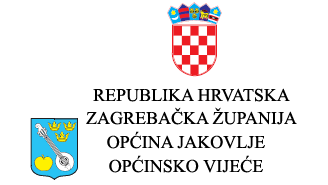 KLASA:336-01/21-01/___URBROJ:238/11-01/1-21-____Jakovlje, ____. srpnja 2021.Na temelju članka 25. stavka 2. Zakona o zaštiti potrošača („Narodne novine“ broj 41/14, 110/15 i 14/19) i članka 31. Statuta Općine Jakovlje („Službeni glasnik Općine Jakovlje“ broj 1/21), Općinsko vijeće Općine Jakovlje, na svojoj ___. sjednici od _________2021. godine donosiO  D  L  U  K Uo imenovanju članova Savjeta za zaštitu potrošača javnih usluga Općine Jakovlje Članak 1.Ovom Odlukom imenuje se članovi Savjeta za zaštitu potrošača javnih usluga Općine Jakovlje (u daljem tekstu: Savjet).Članak 2. Savjet ima predsjednika i dva (2) člana. Savjet se imenuje u sljedećem sastavu:	1. Mario Hlad, za predsjednika 	2. Damir Suhina, za člana	3. Marijan Knjaz, za člana.Članak 3.Predsjednik i članovi Savjeta imenuju se na vrijeme od četiri (4) godine.Članak 4.Savjet se osniva kao savjetodavno tijelo općinskih tijela koja odlučuju o pravima i obvezama potrošača javnih usluga.Općinska tijela odluke iz svoje nadležnosti donose nakon pribavljenog mišljenja Savjeta.Članak 5.Način rada Savjeta uređuje se Poslovnikom koji donosi Općinski načelnik Općine Jakovlje.Članak 6.Administrativne poslove za Savjet obavlja Jedinstveni upravni odjel Općine Jakovlje.Članak 7.	Stupanjem na snagu ove Odluke prestaje važiti Odluka o imenovanju članova Savjeta za zaštitu potrošača javnih usluga Općine Jakovlje („Službeni glasnik Općine Jakovlje“ broj 3/18).  Članak 8.	Ova Odluka stupa na snagu 8. (osmog) dana od dana objave u Službenom glasniku Općine Jakovlje.PREDSJEDNIK      OPĆINSKOG VIJEĆA OPĆINE JAKOVLJE           Mario Hlad